22.06.2020r. ( poniedziałek)Krąg tematyczny: Góry, morze, wieś, jezioro, gdzie rodzice nas zabiorą?Temat dnia:  „Opowieści muszli .”Dzięki zajęciom wasze dziecko dziś: ćwiczy narządy mowy, układa historyjkę obrazkową– wskazuje, co zdarzyło się wcześniej, a co później, opowiada historyjkę obrazkową, – ilustruje ruchem czynności,  reaguje na przerwę w muzyce,  odpowiednio reaguje na umówione hasło, porusza się w rytm muzyki,Będą nam potrzebne:  , tamburyn, obręcze, nagranie piosenki z youtuba, Zaczynamy od gimnastyki  https://www.youtube.com/watch?v=LxOSF8IDYTo utrwalenie piosenkihttps://www.youtube.com/watch?v=sXqaZUp2N-whttps://www.youtube.com/watch?v=OcdevXAqpiMMiłej zabawy!„Muszka” – zabawa ruchowa z elementami ortofonicznymi.  Rodzic  jest „żabą”, pozostałe są „muszkami”. „Muszki” biegają swobodnie po pokoju, wołając bzzz, bzzz, bzzz Na hasło: Żaba idzie! zastygają w bezruchu. Jeśli któraś z „muszek” poruszy się, zostaje schwytana przez „żabę”. Uratować ją może dokładne naśladowanie miny lub figury, którą pokazuje „żaba”. Jeśli „muszka” wykona prawidłowo to zadanie, wraca do zabawy. „Bęcek i pies budują zamki z piasku” – historyjka obrazkowa, opowiadanie o przygodach na plaży. Dzieci oglądają w „Książce” historyjkę obrazkową, a rodzic czyta polecenia do każdego obrazka. Dzieci formułują zakończenie historyjki, ustalają, co było przyczyną takiego zakończenia, a następnie samodzielnie, na podstawie obrazków, tworzą całą opowieść. Zwracamy uwagę na poprawne wypowiadanie się pełnymi zdaniami i zachowanie kolejności zdarzeń.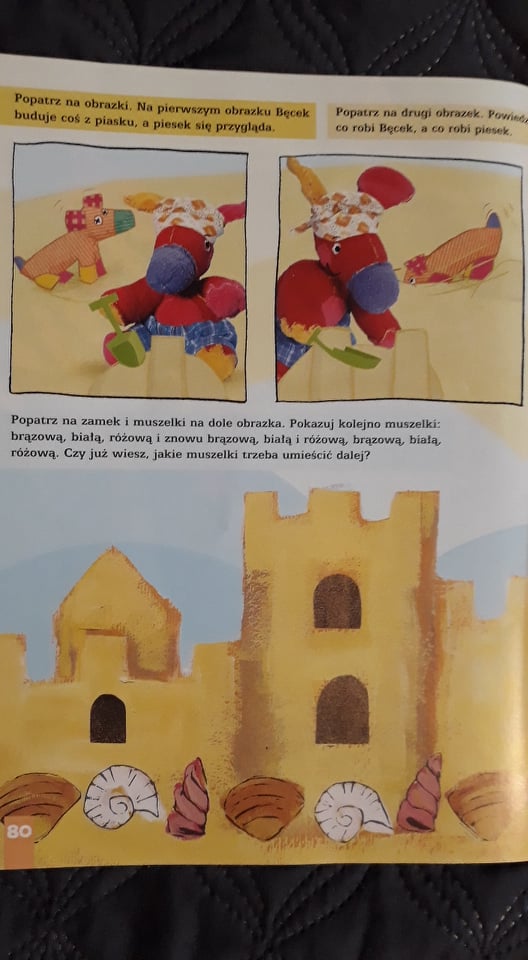 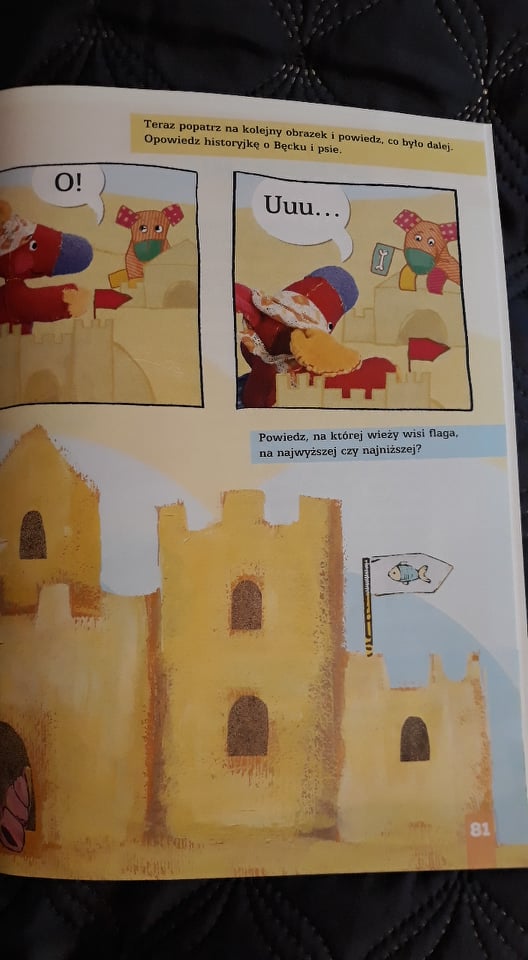 „Zabawa na plaży” – opowieść ruchowa. Włączamy utwór muzyczny  i opisujemy zabawy – dziecinaśladują.Przykładowe opisy:– jest wesoło, można kopać dołek–wrzasku dużo jest,- fale zwijają się w spirale, pod nimi płyną rybki-ci co się boja to  grzecznie stoją,-na piasku siedzą szkraby, -po dnie pełzają żaby - o brzegi bija fale- inni lody jedzą i w koszach tylko siedząGdy muzyka przestanie grać, dzieci nieruchomieją.Link do piosenki:https://www.youtube.com/watch?v=k-AOW_76luU„Powódź” – zabawa orientacyjno-ruchowa. Rozkładamy na dywanie tyle obręczy, ile jest wszystkichdzieci. Dzieci biegają między obręczami w rytm tamburyna, na hasło: Powódź – wskakują na „tratwy”(obręcze). Za każdym razem zabieramy po jednej obręczy. Dziecko, które nie zdąży wskoczyć na„tratwę”, zostaje pomocnikiem. Na jedną „tratwę” mogą wejść maksymalnie dwie osoby. Zabawakończy się w momencie, kiedy na ostatniej tratwie zostanie ostatnie dziecko.Miłego dnia!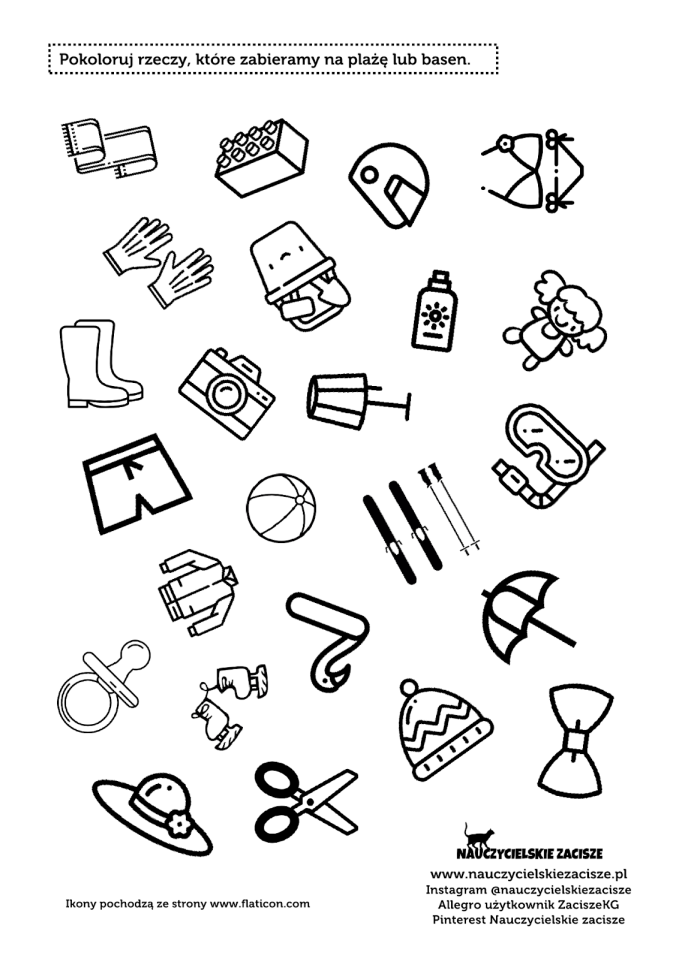 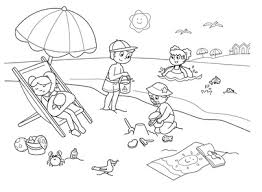 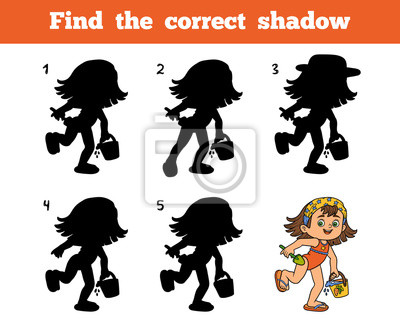 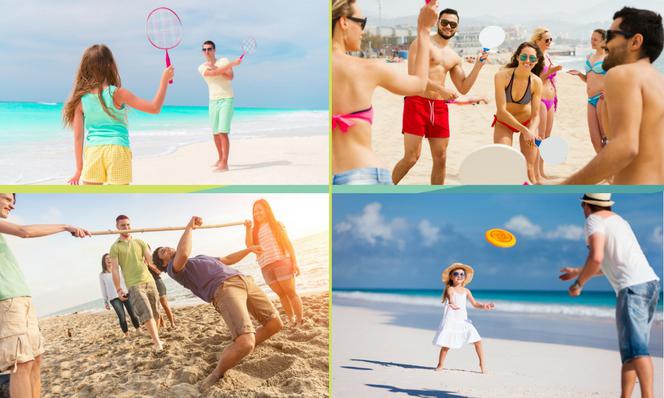 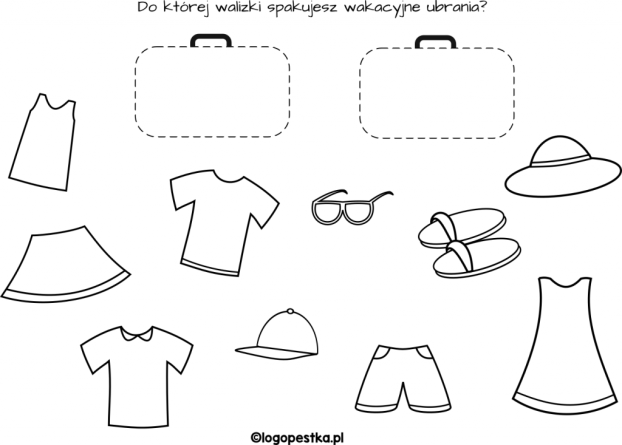 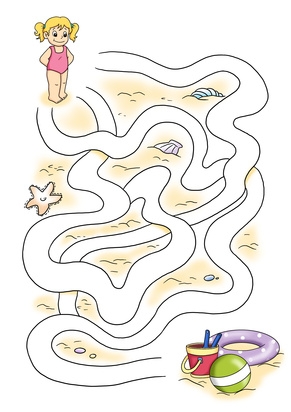 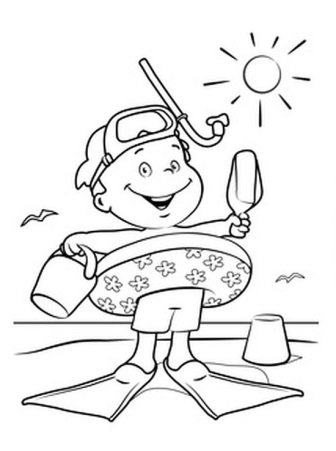 